ສາທາລະນະ​ລັດ  ປະຊາທິປະ​ໄຕ  ປະຊາຊົນ​ລາວ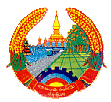 ສັນຕິພາບ  ​ເອກະລາດ  ປະຊາທິປະ​ໄຕ  ​ເອກະ​ພາບ  ວັດ​ທະນະ​ຖາວອນ---------==000==---------ຫ້ອງການ ອອປສພະ​ແນກຄົ້ນຄວ້າ-ສັງ​ລວມ							      ເລກທີ………/ຫກ.ຄສລ      ນະຄອນຫຼວງ​ວຽງ​ຈັນ, ວັນ​ທີ……./……/2016ບົດສະຫຼຸບການເຄື່ອນໄຫວວຽກງານ ຂອງພະ​ແນ​ກຄົ້ນຄວ້າ-ສັງ​ລວມປະຈໍາເດືອນ ພະຈິກ  ແລະ ທິດທາງແຜນການປະຈໍາເດືອນ ທັນວາ 2016ອີງຕາມ: ແຜນການເຄື່ອນໄຫວວຽກງານປະຈໍາເດືອນ ພະຈິກ (11) ປີ 2016 ຂອງພະ​ແນ​ກຄົ້ນຄວ້າ 		 -ສັງ​ລວມ ຈຶ່ງສະຫຼຸບລາຍ​ງານໄດ້ດັ່ງນີ້:I. ສະພາບການເຄື່ອນໄຫວວຽກງານໃນເດືອນ ຕຸລາ 2016	1. ດ້ານການເມືອງແນວຄິດພະນັກງານ-ລັດຖະກອນ ພາຍໃນພະແນກມີຄວາມສາມັກຄີ, ມີແນວຄິດອຸ່ນອ່ຽນ ທຸ່ນທ່ຽງ ຊຶ່ງສະແດງອອກຄື: ຕັ້ງໜ້າປະຕິບັດໜ້າທີ່ວຽກງານວິຊາສະເພາະດ້ວຍຄວາມຫ້າວຫັນ, ເອົາໃຈໃສ່ປະຕິບັດຕາມລະບຽບລັດຖະກອນ, ໄດ້ເຂົ້າຮ່ວມເປັນອາະນຸກຳມະການຮັບໃຊ້ກອງ​ປະຊຸມ​ຫົວໜ້າ​ອົງການ​ໄອຍະ​ການ​ສູງ​ສຸດ​ອາຊຽນ-ຈີນ ຄັ້ງທີ 10.2. ການປະຕິບັດວຽກງານວິຊາສະເພາະ2.1. ວຽກງານຄົ້ນຄວ້າ-ສັງລວມ ແລະ ສະຖິຕິ2.1.1 ວຽກງານຄົ້ນຄວ້າ-ສັງ​ລວມ:ຮ່າງແຜນການດຳເນີນກອງປະຊຸມວຽກງານໄອຍະການປະຊາຊົນທົ່ວປະເທດ ປະຈຳສົກປີ 2015-2016;ລວມພະແນກຜ່ານບົດສຳຫຼວດ 3 ມີ 4 ຮັບປະກັນ ແລະ ຮ່າງບົດລາຍງານ 3 ມີ 4 ຮັບປະກັນຂອງຫ້ອງການ ສົ່ງໃຫ້ກົມຈັດຕັ້ງ-ພະນັກງານ;ເຂົ້າຮ່ວມກອງປະຊຸມທາບທາມຄຳເຫັນການປັບປຸງກົດໝາຍວ່າດ້ວຍ ອົງການໄອຍະການປະຊາຊົນ ປີ 2009;ຮ່າງໜັງສືນຳສົ່ງລາຍຊື່ປະກອບເຂົ້າໃນຄະນະຕອບສາຍດ່ວນ ຂອງຫ້ອງວ່າການສຳນັກງານນາຍົກລັດຖະມົນຕີ;ຮ່າງແຈ້ງການ, ຄຳແນະນຳ, ໃບສະເໜີຕ່າງໆ ຈຳນວນ 10 ສະບັບ;ຂື້ນແຜນຝືກອົບຮົມວຽກງານການຄຸ້ມຄອງ ແລະ ສຳເນົາເອກະສານ ຢູ່ບັນດາກົມ, ຫ້ອງການ, ສະຖາບັນ ແລະ ໄອຍະການພາກກາງ ຢູ່ ອອປສ;ເຮັດໜັງສືສະເໜີຂໍນັກວິທະຍາກອນຈາກກົມສຳເນົາເອກະສານແຫ່ງຊາດ, ກະຊວງພາຍໃນ ເພື່ອມາຂື້ນຫ້ອງສອນໃນການຝືກອົບຮົມຢູ່ ອອປສ.2.1.2. ວຽກສະຖິຕິ.ສະຫຼຸບສະຖິຕິປະຈຳປີ 2015-2016 ໃຫ້ກົມແຜນການ ແລະ ກົມຈັດຕັ້ງ-ພະນັກງານ;ປະສານສົມທົບກັບສານສູງ ຂໍຕົວເລກສະຖິຕິ 5 ປີ (2011-2015) ເພື່ອນຳມາສົມທຽບກັບຕົວເລກສະຖິຕິ ການແກ້ໄຂຄະດີ ຂອງ ອອປສ;ສະຫລຸບຕົວເລກຄຳຮ້ອງປະເພດຕ່າງໆແຕ່ປີ 2010-ປັດຈຸບັນຕາມການສະເໜີຂອງກົມກວດກາຄະດີອາຍາ.          2.2. ວຽກງານຄະດີຄົບວົງຈອນ.ໄດ້ຕິດຕາມການຄຸ້ມຄອງຄະດີຄົບວົງຈອນ ຕາມຮ່າງໃບຕິດຕາມ ເຊິ່ງມີຈຳນວນຄະດີ ດັ່ງນີ້:ຄະດີແພ່ງຈຳນວນ .... ເລື່ອງ, ຖືກຕາມກໍານົດເວລາ  ..... ເລື່ອງ.ຄະດີອາຍາຈຳນວນ .... ເລື່ອງ, ຖືກຕາມກໍານົດເວລາ .... ເລື່ອງ.2.3. ວຽກງານຂາເຂົ້າ-ຂາອອກ.2.3.1. ຂາເຂົ້າ-ຂາອອກຫ້ອງການ.- ຮັບເອກະສານຂາເຂົ້າຈາກພາຍນອກ ຈຳນວນ 20 ສະບັບ;- ຮັບເອກະສານຂາເຂົ້າພາຍໃນ ຈຳນວນ 12 ສະບັບ.2.3.2 ຂາເຂົ້າ-ຂາອອກ ອອປສ.ໄດ້ຮັບເອກະສານຂາເຂົ້າ ແລະ ແຈກຢາຍໃຫ້ແຕ່ລະພາກສ່ວນທີ່ກ່ຽວຂ້ອງທັງໝົດຈຳນວນ                ....... ສະບັບ+ ໃນນັ້ນເຂົ້າເລກທີ່ຄະດີຂາເຂົ້າຄະດີແພ່ງ  (ສໍານວນຄະດີ, ເອກະສານທາງການ, ໜັງສືແຈ້ງການຂອງສະພາ ,ຄໍາຮ້ອງຄວາມເປັນທຳ ແລະ ຄຳຮ້ອງຂໍຮື້ຟື້ນ ) ລວມມີ .... ເລື່ອງ ;ຄະດີອາຍາ  (ສໍານວນຄະດີ, ເອກະສານທາງການ ແລະ ໜັງສືແຈ້ງການຂອງສະພາ, ຄໍາຮ້ອງຂໍຄວາມເປັນທຳ ແລະ ຄຳຮ້ອງຂໍຮື້ຟື້ນ ) ລວມມີ ... ເລື່ອງ ;ຂາຍຄຳຮ້ອງປະຈຳເດືອນ 11/2016 ເປັນເງິນຈໍານວນ ............. ກີບ (...............) .                   + ເຂົ້າເລກທີຄະດີຂາອອກຄະດີແພ່ງຈຳນວນ ......... ເລື່ອງ+ ເຮັດສະໂນດນຳສົ່ງຄະດີຄະດີແພ່ງຈຳນວນ ...... ເລື່ອງ, ຄໍາແນະນໍາ  .....  ເລື່ອງ ລວມທັງໝົດ  .....  ເລື່ອງຄະດີອາຍາຈຳນວນ  .......ເລື່ອງ, ຄໍາແນະນໍາ ..... ເລື່ອງ ລວມທັງໝົດ  ...... ເລື່ອງ2.4. ວຽກງານສົ່ງເສີມຄວາມກ້າວໜ້າ ຂອງແມ່ຍິງ.- ຕິດຕາມວຽກງານ ຂອງກອງເລຂາຄະນະກຳມາທິການເພື່ອຄວາມກ້າວໜ້າຂອງແມ່ຍິງແຫ່ງຊາດ ຢ່າງເປັນປົກກະຕິ;            ເຂົ້າຮ່ວມສຳມະນາກ່ຽວກັບການລຶບລ້າງຄວາມຮຸນແຮງຕໍ່ແມ່ຍິງ ເພື່ອການພັດທະນາແບບຍືນຍົງ ທີ່ໂຮງແຮມແລນມາກ;ເຂົ້າຮ່ວມຂະບວນຍ່າງເພື່ອສຸຂະພາບເນື່ອງໃນໂອກາດວັນສາກົນລົບລ້າງການໃຊ້ຄວາມຮຸນແຮງຕໍ່ແມ່ຍິງ 26/11/2016.II. ແຜນການເຄື່ອນໄຫວວຽກງານປະຈໍາເດືອນ ທັນວາ 2016.1.  ດ້ານການເມືອງ-ແນວຄິດ.ສືບຕໍ່ສຶກສາອົບຮົມພະນັກງານ-ລັດຖະກອນໃຫ້ມີຫຼັກໝັ້ນຊົນຊັ້ນ, ເຊື່ອໝັ້ນຕໍ່ການນໍາພາຂອງພັກ-ລັດ, ມີແນວຄິດອຸ່ນອຽ່ນ ແລະ ມີຄວາມສາມັກຄີຊ່ວຍເຫຼືອເຊິ່ງກັນ ແລະ ກັນ;ສືບຕໍ່ເຂົ້າຮ່ວມຟັງປາຖະກະຖາໃນວັນສຳຄັນຕ່າງໆ;ສືບຕໍ່ຮ່ວມຊີວິດປະຈຳເດືອນ ຂອງພະແນກ ແລະ ຫ້ອງການຢ່າງເປັນປົກກະຕິ.ສືບຕໍ່ເຂົ້າຮ່ວມສ້າງຂະບວນການຕ່າງໆ ທີ່ອົງການຈັດຕັ້ງຈັດຂື້ນ.ສືບຕໍ່ກະກຽມເນື້ອໃນເອກະສານຕ່າງໆກ່ຽວກັບກອງປະຊຸມວຽກງານໄອຍະການປະຊາຊົນທົ່ວປະເທດ ປະຈຳປີ 2015-2016;ຈັດຝືກອົບຮົມວຽກງານຄຸ້ມຄອງ ແລະ ສຳເນົາເອກະສານຢູ່ບັນດາກົມ, ຫ້ອງການ, ສະຖາບັນ ແລະ ໄອຍະການພາກກາງ ຢູ່ ອອປສ;ສືບຕໍ່ຮ່າງແຈ້ງການ, ຄຳແນະນຳ ແລະ ເອກະສານອື່ນໆ ຕາມການຊີ້ນຳ ຂອງຄະນະນຳ ຫ້ອງການ;ສືບຕໍ່ເກັບກໍາສະຖິຕິຄະດີ, ຄຳຮ້ອງ, ຜູ້ຖືກຫາ ແລະ ນັກໂທດ ຂອງບັນດາແຂວງປະຈຳເດືອນຢ່າງເປັນປົກກະຕິ;ສືບຕໍ່ຈັດ​ສົ່ງ​ເອກະສານທົ່ວໄປທາງລັດຖະການ ແລະ ສຳນວນຄະດີ ທີ່ພາກສ່ວນຕ່າງໆສົ່ງມາ;ສືບຕໍ່​ຕິດຕາມ​ກວດກາ​ການ​ແກ້​ໄຂຄະດີ​ຄົບ​ວົງ​ຈອນ.-  ສືບຕໍ່ຕິດຕາມວຽກງານທີ່ຄະນະກໍາມາທິການເພື່ອຄວາມກ້າວໜ້າ ຂອງແມ່ຍິງແຫ່ງຊາດແຈ້ງມາ.+ ວິທີຈັດຕັ້ງປະຕິບັດເຜີຍແຜ່ບົດສະຫຼຸບປະຈຳເດືອນ ແລະ ແຜນການປະຈຳເດືອນໃຫ້ພະນັກງານໃນພະແນກຮັບຊາບ , ເພື່ອຈັດຕັ້ງປະຕິບັດຕາມແຜນການທີ່ໄດ້ວາງໄວ້,  ພ້ອມທັງສະຫຼຸບຖອດຖອນບົດຮຽນ .													ຫົວໜ້າພະແນກຄົ້ນຄວ້າ-ສັງລວມ						ບ່ອນສົ່ງ:- ທ່ານ ຫົວໜ້າຫ້ອງການ (ອອປສ)			01 ສະບັບ.- ທ່ານ ຮອງຫົວໜ້າຫ້ອງການ (ອອປສ	) ຜູ່ຊີ້ນໍາພະແນກ	01 ສະບັບ.- ສໍາເນົາໄວ້ພະແນກ				01 ສະບັບ.